Изменение регламента считать действительным с 02.12.2017.
 УЧАСТНИКИ СОРЕВНОВАНИЙ 

Участниками соревнований могут быть только любители, в состав которых входят лица старше 15 лет, обязующиеся соблюдать и выполнять требования и решения ЛФЛ определённых настоящим Положением о проведении соревнований. 

В чемпионате принимают участие все желающие команды, (максимальное количество команд – 20). 

К участию в соревнованиях не допускаются спортсмены "профессионалы-любители" играющие в футбольных клубах, ЛФК играющие в III дивизионе ЛФЛ. 

Разрешается принимать участие ДЮСШ, тренерам ФК, судьям, организаторам чемпионата и просто любителям. 
 Если игрок уволен с команды ФК, ЛФК он должен предоставить документ о том, что на самом деле не является игроком ФК, ЛФК.

Если выяснится, что за команду играют игроки, которым нельзя участвовать и быть заявленными в ЛФЛ, не будет предоставлено документа о уворльнение игрока из ФК, ЛФЛ, то будут применяться следующие санкции: 
*команде, в составе которой играет игрок, не удовлетворяющий данному пункту Регламента, будут присуждены технические поражения со счетом 0:3 в тех матчах, в которых данный игрок принимал участие. 
все игроки, не удовлетворяющие требованиям данного раздела настоящего Регламента, исключаются из команды; 
*если будет выявлено три и более таких игроков в одной команде, то такая команда исключается из соревнований ЛФЛ. 
Игра состоит из двух таймов по 30 минут общего времени, перерыв 10 минут. 
Состав команды: 7 игроков в поле + 1 вратарь. 
 Разрешается игра в бутсах.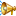 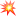 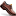 